Eight Team LeagueDouble round robinPlay is over 4 dates with no championship playoffs.  Championship based on match record (Ties determined according to USAV rule book procedure: set record, set results of the head to head match, point spread in the head to head match, total points for all matches, and a coin toss).  If desired, a championship tournament can be added on the final date, making it a full day of play. Eight Team LeagueDouble Round Robin on Two CourtsLEAGUE NAME:DATES:						 :	1)						 ADDRESS:	2)	3)	4)GENDER & /LEVEL:				 FORMAT: 2 Sets to ____Please use these walls charts to report league results to the Regional Office after the final date.Eight Team LeagueEight Team LeagueEight Team LeagueEight Team League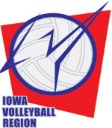 Iowa Volleyball Region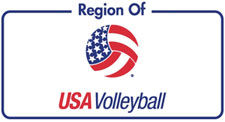 8170 Hickman Road, Ste 5
Clive, IA 50325-4405
P: 515-727-1860
F: 515-727-1861 Eight Team League
Updated: August 6, 2014Eight Team League
Updated: August 6, 2014Eight Team League
Updated: August 6, 2014Eight Team League
Updated: August 6, 20148 TeamsDate 1Date 24 vs 318 vs 765 vs 168 vs 422 vs 146 vs 576 vs 357 vs 283 vs 127 vs 585 vs 318 vs 244 vs 238 vs 676 vs 127 vs 433 vs 217 vs 655 vs 247 vs 384 vs 138 vs 566 vs 458 vs 177 vs 146 vs 285 vs 468 vs 31Date 3Date 44 vs 318 vs 765 vs 168 vs 422 vs 146 vs 576 vs 357 vs 283 vs 127 vs 585 vs 318 vs 244 vs 238 vs 676 vs 127 vs 433 vs 217 vs 655 vs 247 vs 384 vs 138 vs 566 vs 458 vs 177 vs 146 vs 285 vs 468 vs 31Eight Team LeagueEight Team LeagueSetsSetsLeaguePlayoffWonLossPoint SpreadPoint SpreadFinishFinishTeam 1 codetm. nameTeam 2 codetm. nameTeam 3 codetm. nameTeam 4 codetm. nameTeam 5 codetm. nameTeam 6codetm. nameTeam 7codetm. nameTeam 8codetm. nameDate 1Date 1Date 1Date 1Date 1Date 1Date 1Date 1Date 1Date 1Date 1Date 1Date 1Date 1Date 1Court 2Court 2Court 2Court 2Court 2Court 2Court 2Court 2Court 2Court 2Court 2Court 2Court 2Court 2Court 2Time:8 vs7 (6)6 vs5 (7)7 vs5 (8)8 vs6 (7)7 vs6 (5)8 vs5 (6)6 vs2 (8)Set 1Set 2Pt. Dif.WonLossDate 1Date 1Date 1Date 1Date 1Date 1Date 1Date 1Date 1Date 1Date 1Date 1Date 1Date 1Date 1Court 1Court 1Court 1Court 1Court 1Court 1Court 1Court 1Court 1Court 1Court 1Court 1Court 1Court 1Court 1Time:4 vs3 (1)2 vs1 (4)3 vs1 (4)4 vs2 (3)3 vs2 (1)4 vs1 (3)7 vs1 (4)Set 1Set 2Pt. Dif.WonLossDate 2Date 2Date 2Date 2Date 2Date 2Date 2Date 2Date 2Date 2Date 2Date 2Date 2Date 2Date 2Court 1Court 1Court 1Court 1Court 1Court 1Court 1Court 1Court 1Court 1Court 1Court 1Court 1Court 1Court 1Time:5 vs1 (6)6 vs3 (5)5 vs3 (1)6 vs1 (2)5 vs2 (4)6 vs4 (5)5 vs4 (6)Set 1Set 2Pt. Dif.WonLossDate 2Date 2Date 2Date 2Date 2Date 2Date 2Date 2Date 2Date 2Date 2Date 2Date 2Date 2Date 2Court 2Court 2Court 2Court 2Court 2Court 2Court 2Court 2Court 2Court 2Court 2Court 2Court 2Court 2Court 2Time:8 vs4 (2)7 vs2 (8)8 vs2 (4)7 vs4 (3)7 vs3 (8)8 vs1 (7)8 vs3 (1)Set 1Set 2Pt. Dif.WonLossDate 3Date 3Date 3Date 3Date 3Date 3Date 3Date 3Date 3Date 3Date 3Date 3Date 3Date 3Date 3Court 1Court 1Court 1Court 1Court 1Court 1Court 1Court 1Court 1Court 1Court 1Court 1Court 1Court 1Court 1Time:4 vs3 (1)2 vs1 (4)3 vs1 (4)4 vs2 (3)3 vs2 (1)4 vs1 (3)7 vs1 (4)Set 1Set 2Pt. Dif.WonLossDate 3Date 3Date 3Date 3Date 3Date 3Date 3Date 3Date 3Date 3Date 3Date 3Date 3Date 3Date 3Court 2Court 2Court 2Court 2Court 2Court 2Court 2Court 2Court 2Court 2Court 2Court 2Court 2Court 2Court 2Time:8 vs7 (6)6 vs5 (7)7 vs5 (8)8 vs6 (7)7 vs6 (5)8 vs5 (6)6 vs2 (8)Set 1Set 2Pt. Dif.WonLossDate 4Date 4Date 4Date 4Date 4Date 4Date 4Date 4Date 4Date 4Date 4Date 4Date 4Date 4Date 4Court 1Court 1Court 1Court 1Court 1Court 1Court 1Court 1Court 1Court 1Court 1Court 1Court 1Court 1Court 1Time:5 vs1 (6)6 vs3 (5)5 vs3 (1)6 vs1 (2)5 vs2 (4)6 vs4 (5)5 vs4 (6)Set 1Set 2Pt. Dif.WonLossDate 4Date 4Date 4Date 4Date 4Date 4Date 4Date 4Date 4Date 4Date 4Date 4Date 4Date 4Date 4Court 2Court 2Court 2Court 2Court 2Court 2Court 2Court 2Court 2Court 2Court 2Court 2Court 2Court 2Court 2Time:8 vs4 (2)7 vs2 (8)8 vs2 (4)7 vs4 (3)7 vs3 (8)8 vs1 (7)8 vs3 (1)Set 1Set 2Pt. Dif.WonLoss